SK TŘEBECHOVICE POD OREBEM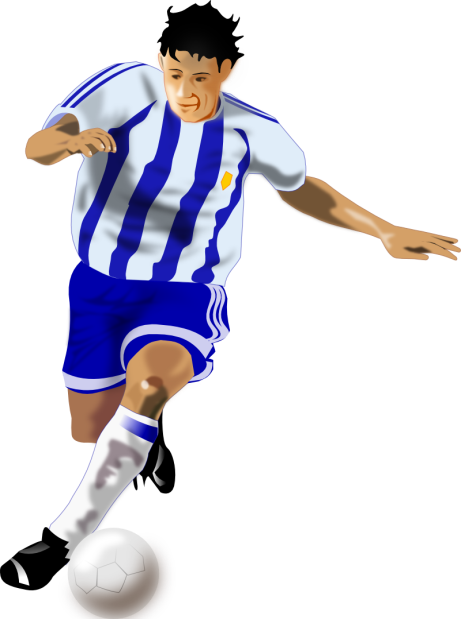 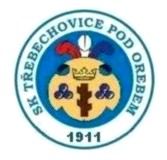 Vitouškova 959, 503 46Pozvánka na podzimní turnaj starších elevůKlub SK Třebechovice si Vás tímto dovoluje pozvat na turnaj starších elevů, roč. narození 2004 a mladší:    O pohár firmy TSS     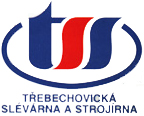   Termín: 28.10.2014  Pro výše uvedený turnaj platí následující: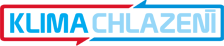 Pořadatel:SK Třebechovice pod OrebemMísto konání:stadion SK Třebechovice pod Orebem, Vitouškova 959Startovné:300 Kč – splatné až na místě v den konání turnajeHrací řád:podle pravidel kopanéHrací plocha:dvě travnatá hřiště, dle pravidel starších elevů – polovina fotbalového hřiště, zúžení o prostor malého vápna, branky 5x2 metryPočet hráčů:7 + 1, max. počet hráčů na soupisce 15 + 3 členové realizačního týmuHrací doba zápasů:2 x 10 minPříjezd mužstev:v 8:00 – 8:30 hodin      8.30 hod. losováníZahájení turnaje:9:00 hodinCeny:medaile obdrží všechny týmy, týmy na prvních třech pozicích obdrží poháry, vyhodnoceni budou nejlepší hráč, brankář a střelec turnajeObčerstvení:bude možno zakoupit v bufetu